Библиотечный урокТема: «Глубинка сердцу дорогая» памяти Ани КуприяновойМесто проведение: МАОУ СОШ №7Читательская аудитория: 5-7 классОрганизатор: библиотекарь Черепанова Екатерина АлексеевнаЦели: - познакомить детей с творчеством юной Тавдинской поэтессы Анны Куприяновой, - формирование толерантности по отношению к детям – инвалидам,- патриотическое воспитание.Задачи: - Вызвать у школьников интерес к поэзии, в частности к авторам землякам, - повышение чувства патриотизма к своей малой Родине, - развитие толерантности к людям с ограниченными возможностямиАктуальность выбранной темы обусловлена необходимостью воспитания молодежи на основе толерантного отношения к окружающим, (международный день толерантности 16 ноября), воспитание чувства патриотизма, в том числе к родному городу. Формирование интереса учащихся к поэзии, в частности к Тавдинским поэтам, землякам, прославившим наш край.Оборудование и технические средства: компьютер с колонками для прослушивания музыки, сборники стихов А.Куприяновой, листы с заданием «Буриме», раздаточный материал.Ход урока:Звучит   мелодия/Чтение   на  фоне  музыки/.В живописной глубинке вдали от областного центра, среди бескрайних лесов и красивых озер расположен наш любимый город.          Тавда молода, но история края богата, уникальна и неповторима. Наш город богат талантливыми людьми, и наши Тавдинские поэты тому подтверждение. Они трепетно относятся к родному городу, в котором выросли и живут. Послушайте, как в своих стихах они называют свою малую родину: для них Тавда – «центр вращения Вселенной», «глубинка сердцу дорогая», «провинциалочка», «вторая мама», «город в короне лесов».- А какие поэтические сравнения приходят вам на ум, когда вы думаете про свой родной город Тавду?/Высказывания    детей/А теперь послушайте стихотворение, посвященное 70-летию Тавды, автором которого является один талантливый человек, наша с вами землячка, юная девушка-поэтесса, художница Анна Куприянова. Именно ей и посвящен наш с вами сегодняшний урок. У нее была не простая судьба, с детства Аня была прикована к инвалидному креслу.Тавде исполняется 70 лет!Красивее города, думаю, нет.Тут чистые улицы с весны до весны,И воздух пропитан смолою сосны.Здесь жить – загляденье,Вокруг просто рай,А тем, кто здесь не был,Скажу: «Приезжай!»Пусть люди увидят Лесную красу:Зеленую, чистую Нашу Тавду!Пусть плавают в нашейШирокой Тавде,Гуляют пусть в паркеПри полной луне.Полно магазиновУспей посетить!В музей «Края леса»Прошу всех сходить.На площадь ПобедыЦветы возложитьПамять погибшихТавдинцев почтить.Желаю, родная Тавда, процветать,Расти, развиваться и крепко стоять!Любимый наш город, живи сотни лет,Ведь в мире прекрасней тебя больше нет./Знакомство  с  биографией /Анна Куприянова родилась в городе Челябинске, 15 октября 1992 года (сейчас ей могло бы быть 29 лет). В три года ей поставили диагноз и дали инвалидность.В 1997 году семья переезжает в Тавду, а Аня в возрасте 5 лет поступает в Тавдинскую детскую школу искусств. Уже с первых занятий в ней проявились незаурядные черты юного художника, в каждую работу Аня вкладывала частичку своей души, придавая любому изображению художественный образ. Ее рисунки – огромный многогранный сплав образов, чувств и  идей, в них воплотились ее мужество, жажда знаний, патриотизм и огромное жизнелюбие. Несмотря на тяжелое заболевание, Аня  блестяще училась,   много читала,  всерьёз увлеклась астрономией, великолепно рисовала, училась играть на фортепиано и гитаре, чуть позже стала писать стихи, прекрасные и  глубокие, была очень организованной и  целеустремленной, умела много трудиться при ограниченных физических возможностях.Вот что пишет о ней Светлана Ефимова, сотрудник газеты «Тавдинская НЕДЕЛЯ», участник литературного объединения «Перо Пегаса»:«…вспомним девочку с большими умными глазами, которая когда-то с восторгом  и грустью внимательно наблюдала за происходящим вокруг, за жизнью бурлящей, меняющейся ежедневно, прекрасной и отчаянно неповторимой, в которой ей приходилось создавать новые Вселенные, чтобы хоть на какое-то время скрываться там от судьбы, обидевшей ее здоровьем. Анечка не жаловалась, она была светлой, доброй и открытой…»- Как вы думаете, легко ли жилось этой девочке? Легко ли было ей общаться со своими сверстниками?/Высказывания    детей/К сожалению, дети-инвалиды часто подвергаются  жестокости со стороны окружающих их людей. Милосердие, доброта  души,  сострадание, уважение называется сложным словом – толерантность. 16 ноября отмечается международный день толерантности.«Умей чувствовать рядом с собой человека, умей понимать его душу, видеть в его глазах сложный духовный мир – радость, горе, беду, несчастье. Думай и чувствуй, как твои поступки могут отразиться на душевном состоянии другого человека»  В.А.Сухомлинский/ученица 5 класса читает стихотворение/Так тянется времяИ стрелки ползут –Тяжелое бремяЖдать десять минут.Минута как вечность,Мгновенье как век.Тону в бесконечностьСомкнувшихся век…И сон накрывает Меня с головой…В нем чайка взлетает Над синей волной,Просторы морские,Где парусник реет,Пески золотыеИ солнышко греет.Так хочется света,Хотя бы в тот сон,Где знойное летоЛаскает теплом!В 2006 году Аня Куприянова с отличием окончила художественное отделение Тавдинской  детской школы искусств, пройдя полный курс обучения по академическому рисунку, живописи, истории искусств. Аня неоднократно становилась победителем городских и областных фестивалей детского и юношеского творчества, ее изумительные картины украшали выставочные залы Тавды, Екатеринбурга, Минска, где среди тысяч работ, присланных на международный конкурс «На своей земле», Анина работа оказалась одной из лучших и была отмечена Дипломом. За активное участие в различных конкурсах, выставках, фестивалях Аня была удостоена грамотами, благодарственными письмами, дипломами.Аня активно сотрудничала с газетой «Тавдинская правда», всегда откликалась  написать об интересном человеке, событии или поучаствовать в творческом конкурсе газеты.  После учебы Анна планировала поступить в высшее учебное заведение города Екатеринбурга, мечтала издать книгу со своими стихами. К сожалению, судьба распорядилась иначе. Аня умерла 29 августа 2009 года.Наталья Данилова, еще одна наша замечательная Тавдинская поэтесса,  написала стихотворение, посвященное памяти Анны Куприяновой, которое называется «Я часто, Аня, вспоминаю...» /Звучит мелодия/ /Чтение   на  фоне  музыки/Я часто, Аня, вспоминаю,
Один из жизни эпизод:
Когда для исповеди мама 
Тебя везла и весь народ,

Стоящий в храме расступался,
Без очереди - для услад. 
Твой Ангел верный улыбался,
Что все слезинки донесла.

А после дивно причащалась, 
Преображаясь от Даров,
В сердечке кротко обещая,
Благодарить за всё ЛЮБОВЬ.

И в том святое откровенье
Мне о печалях не трубить,
А подытожить со смиреньем 
Свои возможности любить.
Аня стала примером для многих своих сверстников, поэтому несколько лет назад, а точнее в 2011 году, было принято решение о создании фестиваля памяти Ани Куприяновой «Все сбываются мечты». Его цель – выявление и поощрение талантливых юных авторов и художников, стимулирование занятий литературным и художественным творчеством и увековечение памяти юной поэтессы и художницы  Анны Куприяновой. Фестиваль проводится по трем номинациям: «Поэзия», «Проза» и «Живопись».- Ребята, а пробовал ли кто-то из вас писать стихи? /Высказывания    детей/- А хотели бы попробовать?Давайте поиграем в поэзию и имя этой игре - буриме. «Буриме» (в переводе с французского) означает стихотворение, обычно шуточного характера на заранее заданные рифмы, которые нельзя ни переставлять, ни изменять и которые должны быть связаны осмысленным текстом./задание буриме/Итак, рифмы будут такие:Природа - погода;Лень    -    пень; Глубоко -  широко; Небеса – чудеса;   Птица – водица;   Небес - лес.     Вы можете попробовать написать стихотворение на одну группу рифм, а можно попробовать использовать все ШЕСТЬ! /ребята зачитывают, у кого что получилось/     Если вас заинтересовала тема поэзии, написания стихов и вам бы хотелось развиваться в данном направлении, в раздаточном материале вы найдете советы начинающим поэтам от опытных авторов./раздаточный материал Приложение 1/      Вернемся к главной героине нашего сегодняшнего урока. Анна Куприянова оставила глубокий след в сердцах и душах своих земляков, в жизни родного края, который очень любила, её светлый образ, её творения живут с нами.  В 2011 году был выпущен сборник стихов Куприяновой Анны «Если в сердце живет любовь..», а в 2012 – «Глубинка, сердцу дорогая»./показываю книги//ученик 6 класса читает стихотворение/Золотится вечернее небо-Это солнце закатное летаЗаливалось за дали речные,За леса и просторы чудные.А вот там, за поляной с осиной,Лесники тащат туи с малиной,Напевают походные песни.Ничего нет природы чудесней.Им синички в ответ щебетали,И стрекозы над полем летали.И брели лесники понемногу.Освещало им солнце дорогу.  - Какие чувства у вас вызывает это стихотворение?Ани нет с нами, но ее поразительное мужество и жизнестойкость, дружелюбие и доброе, чуткое отношение к людям, разностороннее творчество снискали ей искреннюю любовь и уважение многих Тавдинцев, среди которых у неё было много друзей. Решением Думы Тавдинского городского округа от 18 октября 2012 года № 10/17 за особый вклад в развитие культуры и активное участие в общественной жизни Тавдинского городского округа Анна Валерьевна Куприянова занесена в Книгу Почета Тавдинского городского округа посмертно.В завершении урока я прочту еще одно стихотворение Анны, которое мне больше всего нравитсяЯ вспоминаю ароматы – Я так любила их давно – И запахи влекут куда-то,Куда не знаю…                          Все равно.И пробегает дрожь по телу,И мысли путаются вновь.Минуту счастья, как когда-то,Сейчас испытываешь вновь.Люблю, я запах мандарина,Хвои, лаванды, розмарина.Люблю я запах шашлыка,Над углем нежится пока.И паровозной  гари  сажу,(Что голова кружится даже),И запах ливня и грозы,И также мартовской весны.Заключительная часть:Хочется верить, что наш урок поможет вам не только понять и полюбить стихи, но и осознать, что такое истинные ценности, для чего на самом деле призван в этот мир каждый из нас; научиться быть толерантным человеком, т.е. тем, который умеет общаться и принимать другого таким, какой он есть, видеть не только внешнюю оболочку, но и богатый внутренний мир, его душу. Как часто мы думаем, что гениями рождаются, а написать стихотворение может лишь талантливый человек. Это верно, но лишь отчасти. Ведь работая над собой, постигая ту или иную «тайну», мы можем хотя бы прикоснуться к прекрасному, а может быть и стать настоящим творцом. Книги любят, когда их читают. Читайте! Сочиняйте стихи! Будьте интересными!Мы обязательно продолжим знакомиться с авторами – земляками, ведь наш город богат талантливыми людьми, в чем мы с вами сегодня и убедились. Приложение 1(раздаточный материал )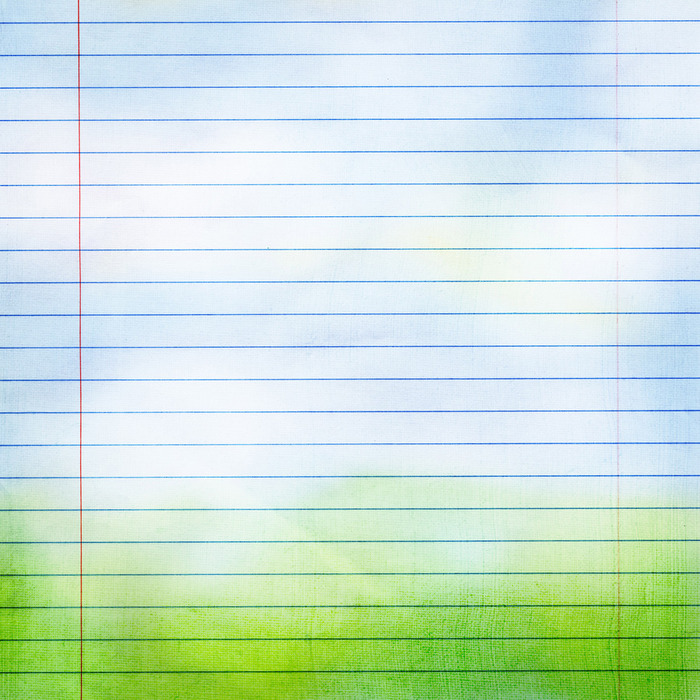 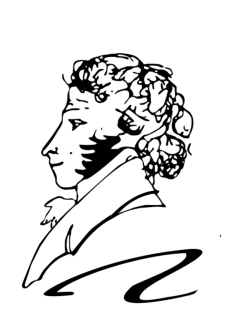 «Зарядка»  для начинающихпоэтовЧтобы стать поэтом недостаточно иметь талант и знать правила стихосложения. Творчество, как и любая деятельность – это труд. И результат этого труда во многом зависит от упорных «упражнений»Вот что советуют начинающим поэтам опытные авторы:«На прогулке, когда голова ничем не занята и шаги подсказывают ритм, сочиняйте стихи о чем угодно, главное, чтобы соблюдался размер и рифмы были достойными. Запоминать не обязательно…»(В.Жигунов)«Заставляйте себя читать вслух стихи любимых поэтов. Желательно классиков. Одновременно с чтением, пишите стихи на любые темы, отдавая их на суд своей совести и (мысленно) любимому поэту. Первую тетрадь со своими «стихами» лучше «случайно» потерять…» (М. Бар)«Начинайте по-настоящему знакомиться с лучшими книгами. Ведь чтобы не топтаться на месте, а идти вперед нужно знать, ЧТО до тебя ХОРОШЕГО было создано другими.» (Н. Пикулева)